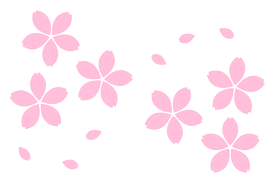 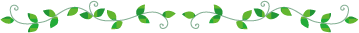 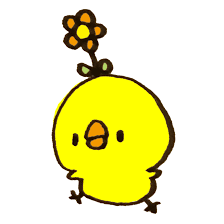 障害児相談支援事業所障害児通所支援事業所医療型障害児入所施設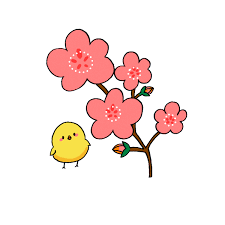 県市町窓口電話番号県市町窓口電話番号唐津市障がい者支援課７２－９１５０唐津市障がい者相談支援センター７２－９２７２唐津保健福祉事務所７３－４２２８浜玉市民センター市民福祉課５３－７１０４唐津市保健センター７５－５１６１厳木市民センター市民福祉課５３－７１１４浜玉町保健センター５６－６８１５相知市民センター市民福祉課５３－７１２４厳木町保健センター５１－５２５１北波多市民センター市民福祉課５３－７１３４相知町保健センター５１－８９１１肥前市民センター市民福祉課５３－７１４４北波多総合保健センター６４－２９００鎮西市民センター市民福祉課５３－７１５４唐津市障がい者支援ｾﾝﾀｰ７２－９１６９呼子市民センター市民福祉課５３－７１６４玄海町役場 住民福祉課５２－２１５８七山市民センター市民福祉課５３－７１７４玄海町役場 保健介護課５２－２１５９北部児童相談所７３－１１４１佐賀県療育支援センター　　　　　　　　　  佐賀市大和町尼寺1231－1（０９５２）６２－２１３１佐賀整肢学園　からつ医療福祉センター総合相談室　唐津市双水2806７８－３０７３（相談室直通）作業療法士会鳥栖市西新町1428-566（医療福祉専門学校 緑生館内）（０９４２）８４－５１００事業所名所在地電話番号佐賀整肢学園　からつ医療福祉センター　きずな　唐津市双水２８０６７０－３５８０障害児相談支援事業所くれよん唐津市佐志２１０７－５７２－７８３０発達相談支援室　てとてと唐津市千々賀６４６－１５８－９９３１相談支援事業所　カーマン　　　　　　　　　　　　　　　　　　 唐津市厳木町牧瀬３９９－３６３－２１４０なぎさ支援センター唐津市養母田５４３－４７５－２１３３事業所名事業所名所在地電話番号児童発達支援からつ医療福祉センター　まつぼっくり教室唐津市双水２８０６７０－３５８０児童発達支援障害児相談支援センターくれよん唐津市佐志２１０７－５７２－７８３０児童発達支援児童発達支援　あゆみ教室唐津市東城内１番３号７２－９１６９児童発達支援発達相談支援室　てとてと唐津市千々賀６４６－１５８－９９３１児童発達支援チャイルドハート唐津唐津市新興町１９６番地　MoSCo太洋2F５８－８７００放課後等デイサービスからつ医療福祉センターまつぼっくり教室唐津市双水２８０６７０－３５８０放課後等デイサービス障害児相談支援センターくれよん唐津市佐志２１０７－５７２－７８３０放課後等デイサービス発達相談支援室　てとてと唐津市千々賀６４６－１５８－９９３１放課後等デイサービス愛の木　放課後等デイサービス唐津市鏡１２９４番地７号８０－０２９４放課後等デイサービス夢キッズちとせ唐津市神田２１１０番地５８－８８１７放課後等デイサービスこどもプラス唐津教室唐津市和多田用尺１－６５８－９８８２放課後等デイサービス放課後等デイサービスRococo唐津市西浜町１－１９坂口ビル1F５８－９３０１放課後等デイサービスチャイルドハート唐津唐津市新興町１９６番地　MoSCo太洋2F５８－８７００放課後等デイサービスアインシュタインの種玄海町大字平尾字敷田691番地値賀第2ｺﾐｭﾆﾃｨｰｾﾝﾀｰ2階８０－０９７０事業所名所在地電話番号佐賀整肢学園　からつ医療福祉センター　アルトン　唐津市双水２８０６７０－３５８０佐賀県教育委員会 教育庁教育振興課 特別支援教室（０９５２）２５－７４１１佐賀県教育センター（相談関係）（０９５２）６２－５２１４佐賀県教育庁西部教育事務所（０９５４）目の支援センター　ゆうあい（佐賀県立盲学校内）（０９５２）２３－４６７２佐賀県教育庁西部教育事務所２３－３３３２目の支援センター　ゆうあい（佐賀県立盲学校内）（０９５２）２３－４６７２唐津市教育委員会　　　　　学校教育課（０９５５）７２－９１５８唐津市青少年支援センター（総合相談電話　9時～16時）（０９５５）７２－９４６７玄海町教育委員会（みらい学園内）（０９５５）８０－０２３３玄海町教育支援センター『あっとむ』（０９５５）５１－３０８３玄海町保育所 あおば園５２－２２１３玄海町保育所 ふたば園５３－６８１３佐賀県立唐津特別支援学校（０９５５）７８－２３９４佐賀県立伊万里特別支援学校（０９５５）２３－８５５４唐津市手をつなぐ育成会７８－００５１